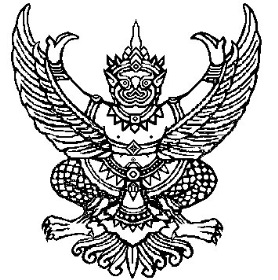 ประกาศกองกลาง มหาวิทยาลัยเทคโนโลยีราชมงคลธัญบุรี เรื่อง รายชื่อผู้มีสิทธิ์เข้ารับการคัดเลือกเข้าปฏิบัติงานเป็นลูกจ้างชั่วคราว ตำแหน่งเจ้าหน้าที่บริหารงานทั่วไป (สอบสัมภาษณ์)-------------------------------		ตามที่กองกลาง มหาวิทยาลัยเทคโนโลยีราชมงคลธัญบุรี ได้ดำเนินการสอบข้อเขียน เพื่อคัดเลือกบุคคลเข้าปฏิบัติงานเป็นลูกจ้างชั่วคราว จำนวน 1 อัตรา ตำแหน่งเจ้าหน้าที่บริหารงานทั่วไป อัตราเงินเดือน 15,000 บาท เมื่อวันจันทร์ที่ 3 กันยายน 2561 นั้น		บัดนี้ การสอบข้อเขียนได้ดำเนินการเสร็จเรียบร้อยแล้ว จึงขอประกาศรายชื่อผู้มีสิทธิ์เข้ารับการสอบสัมภาษณ์ ตามบัญชีรายชื่อผู้มีสิทธิ์แนบท้ายประกาศนี้               ประกาศ ณ วันที่          กันยายน  พ.ศ. 2561(ผู้ช่วยศาสตราจารย์สุรวงค์  ศรีสุวัจฉรีย์)รักษาราชการแทนผู้อำนวยการกองกลางSep 03-doc…………………..…………….พิมพ์/ร่าง.........................................ตรวจ/ทาน